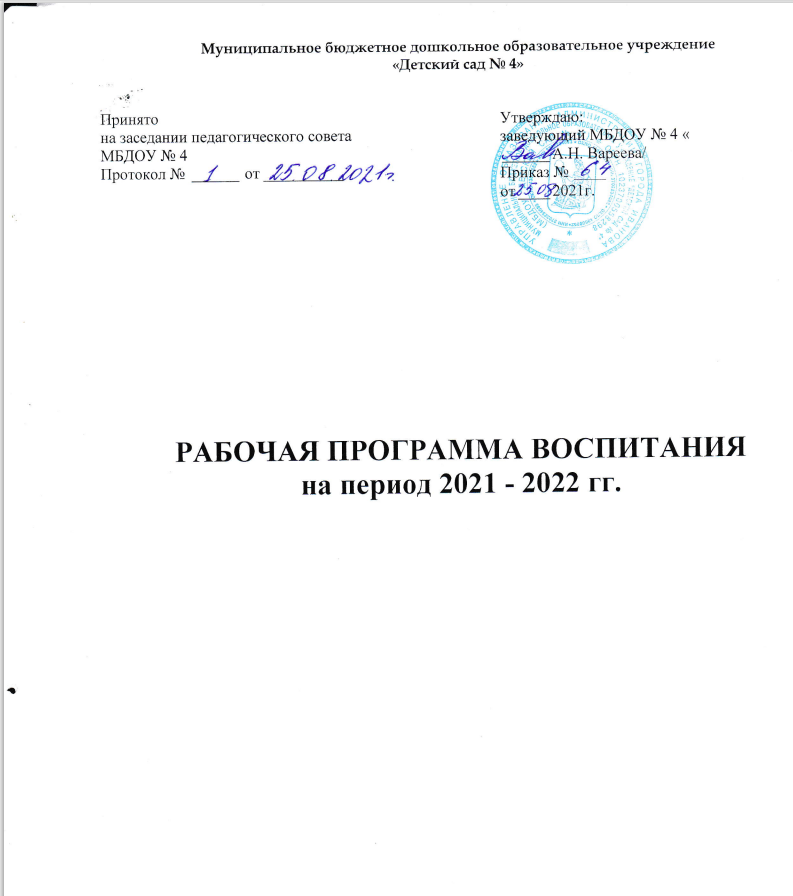 СодержаниеОсобенности воспитательного процесса в детском саду	с. 3Цель и задачи воспитания	с. 4Виды, формы и содержание воспитательной деятельности	с. 5Основные направления самоанализа воспитательной работы	с. 8Нормативно-правовая документация	с.10Календарный план воспитательной работы на 2021-2022 уч.г	с.11Особенности воспитательного процесса в детском садуВ МБДОУ «Детский сад № 4» образовательный процесс осуществляется в соответствии с требованиями федерального государственного образовательного стандарта дошкольного образования, утвержденного приказом Минобрнауки России от 17.10.2013	№	1155 (далее - ФГОС ДО) и основнойобщеобразовательной программой. В связи с этим обучение и воспитание объединяются в целостный процесс на основе духовно-нравственных и социокультурных ценностей и принятых в обществе правил и норм поведения в интересах человека, семьи, общества. Основной целью педагогической работы МБДОУ детский сад № 16 является формирования общей культуры личности детей, в том числе ценностей здорового образа жизни, развития их социальных, нравственных, эстетических, интеллектуальных, физических качеств, инициативности, самостоятельности и ответственности ребенка, формирования предпосылок учебной деятельности.Ведущей в воспитательном процессе является игровая деятельность. Игра широко используется в как самостоятельная форма работы с детьми и как эффективное средство и метод развития, воспитания и обучения в других организационных формах. Приоритет отдается творческим играм (сюжетноролевые, строительно-конструктивные, игры-драматизации и инсценировки, игры с элементами труда и художественно деятельности) и игры с правилами (дидактические, интеллектуальные, подвижные, хороводные т.п.).Отдельное внимание уделяется самостоятельной деятельности воспитанников. Ее содержание и уровень зависят от возраста и опыта детей, запаса знаний, умений и навыков, уровня развития творческого воображения, самостоятельности, инициативы, организаторских способностей, а также от имеющейся материальной базы и качества педагогического руководства. Организованное проведение этой формы работы обеспечивается как непосредственным, так и опосредованным руководством со стороны воспитателя.Индивидуальная работа с детьми всех возрастов проводится в свободные часы (во время утреннего приема, прогулок и т.п.) в помещениях и на свежем воздухе. Она организуется с целью активизации пассивных воспитанников, организации дополнительных занятий с отдельными детьми, которые нуждаются в дополнительном внимании и контроле (часто болеющими, хуже усваивающими учебный материал при фронтальной работе и т.д.)Воспитательный процесс в МБДОУ «Детский сад № 4» организуется в развивающей среде, которая образуется совокупностью природных, предметных, социальных условий и пространством собственного «Я» ребенка. Среда обогащается за счет не только количественного накопления, но и через улучшение качественных параметров:	эстетичности, гигиеничности,комфортности, функциональной надежности и безопасности, открытости изменениям и динамичности, соответствия возрастным и половым особенностям детей, проблемной насыщенности и т.п. Воспитатели заботятся о том, чтобы дети свободно ориентировались в созданной среде, имели свободный доступ ко всем его составляющим, умели самостоятельно действовать в нем, придерживаясь норм и правил пребывания в различных помещениях и пользования материалами, оборудованием.Приоритетным в воспитательном процессе МБДОУ «Детский сад № 4» является физическое воспитание и развитие воспитанников. Успех этого направления зависит от правильной организации режима дня, двигательного, санитарно-гигиенического режимов, всех форм работы с детьми и других факторов. Двигательный режим в течение дня, недели определяется комплексно, в соответствии с возрастом детей. Ориентировочная продолжительность ежедневной двигательной активности малышей устанавливается в следующих пределах: младший дошкольный возраст - до 3-4 часов, старший дошкольный возраст - до 4-5 часов. Оптимизация двигательного режима обеспечивается путем проведения различных подвижных, спортивных игр, упражнений, занятий физкультурой, организации детского туризма, самостоятельной двигательной деятельности и т.п.Значительное внимание в воспитании детей уделяется труду, как части нравственного становления. Воспитательная деятельность направлена на формирование эмоциональной готовности к труду, элементарных умений и навыков в различных видах труда, интереса к миру труда взрослых людей. Важным аспектом является индивидуальный и дифференцированный подходы к детской личности (учет интересов, предпочтений, способностей, усвоенных умений, личностных симпатий при постановке трудовых заданий, объединении детей в рабочие подгруппы и т.д.) и моральная мотивация детского труда.Для МБДОУ «Детский сад № 4» важно интегрировать семейное и общественное дошкольное воспитание, сохранить приоритет семейного воспитания, активнее привлекать семьи к участию в учебно-воспитательном процессе. С этой целью проводятся родительские собрания, консультации, беседы и дискуссии, круглые столы, тренинги, викторины, дни открытых дверей, просмотры родителями отдельных форм работы с детьми, кружки, применяются средства наглядной пропаганды (информационные бюллетени, родительские уголки, тематические стенды, фотовыставки и др.), привлекаются родители к проведению праздников, развлечений, походов, экскурсий и др.Цель и задачи воспитанияСовременный национальный воспитательный идеал — это высоконравственный, творческий, компетентный гражданин России, принимающий судьбу Отечества как свою личную, осознающий ответственность за настоящее и будущее своей страны, укоренённый в духовных и культурных традициях многонационального народа Российской Федерации.Исходя из этого воспитательного идеала, а также основываясь на базовых для нашего общества ценностях (таких как семья, труд, отечество, природа, мир, знания, культура, здоровье, человек) формулируется общая цель воспитания в МБДОУ «Детский сад № 4» - личностное развитие воспитанников, проявляющееся:в усвоении ими знаний основных норм, которые общество выработало на основе этих ценностей (то есть, в усвоении ими социально значимых знаний);в развитии их позитивных отношений к этим общественным ценностям (то есть в развитии их социально значимых отношений);в приобретении ими соответствующего этим ценностям опыта поведения, опыта применения сформированных знаний и отношений на практике (то есть в приобретении ими опыта осуществления социально значимых дел).Данная цель ориентирует педагогов не на обеспечение соответствия личности ребенка единому уровню воспитанности, а на обеспечение позитивной динамики развития его личности. В связи с этим важно сочетание усилий педагога по развитию личности ребенка и усилий самого ребенка по своему саморазвитию. Их сотрудничество, партнерские отношения являются важным фактором успеха в достижении цели.Достижению поставленной цели воспитания дошкольников будет способствовать решение следующих основных задач:развитие социальных, нравственных, физических, интеллектуальных, эстетических качеств; создание благоприятных условий для гармоничного развития каждого ребенка в соответствии с его возрастными, гендерными, индивидуальными особенностями и склонностями;формирование общей культуры личности, в том числе ценностей здорового и устойчивого образа жизни, инициативности, самостоятельности и ответственности, активной жизненной позиции;развитие способностей и творческого потенциала каждого ребенка;организация содержательного взаимодействия ребенка с другими детьми, взрослыми и окружающим миром на основе гуманистических ценностей и идеалов, прав свободного человека;воспитание патриотических чувств, любви к Родине, гордости за ее достижения на основе духовно-нравственных и социокультурных ценностей и принятых в обществе правил и норм поведения в интересах человека, семьи, общества;воспитание чувства собственного достоинства в процессе освоения разных видов социальной культуры, в том числе и многонациональной культуры народов России и мира, умения общаться с разными людьми;объединение воспитательных ресурсов семьи и дошкольной организации на основе традиционных духовно-нравственных ценностей семьи и общества; установление партнерских взаимоотношений с семьей, оказание ей психологопедагогической поддержки, повышение компетентности родителей (законных представителей) в вопросах воспитания, развития и образования детей.Виды, формы и содержание воспитательной деятельностиПрактическая реализация цели и задач воспитания осуществляется в рамках следующих направлений воспитательной работы МБДОУ «Детский сад № 4»:ТВОРЧЕСКИЕ СОРЕВНОВАНИЯТворческие соревнования позволяют провести воспитательную работу с ребенком сразу по нескольким направлениям: социально-коммуникативное развитие, умственное и эстетическое воспитание, вовлечение родителей в процесс воспитания, интеграция воспитательных усилий.Творческие соревнования способствуют художественно-эстетическому развитию ребенка, которое предполагает развитие предпосылок ценностносмыслового восприятия произведений искусства (словесного, музыкального, изобразительного), мира природы; становление эстетического отношения к окружающему миру; формирование элементарных представлений о видах искусства; восприятие музыки, художественной литературы, фольклора; стимулирование сопереживанию персонажам художественных произведений; реализацию самостоятельной творческой деятельности детей (изобразительной, конструктивно-модельной,	музыкальной	и	др.).Творческие соревнования стимулируют у воспитанников развитие: сенсорных способностей; чувства ритма, цвета, композиции; умения выражать в художественных образах свои творческие способности.Творческое соревнование - не просто мероприятие в стенах детского сада, это продолжение и расширение образовательного процесса, где развитие получают все участники процесса: ребенок, родитель и педагог. Родитель и ребенок учатся и приобретают опыт по взаимодействию для достижения общей цели, реализуя общие задачи. Родитель учится быть терпеливым и вдумчивым. Ребенок получает первый социальный опыт участия в конкурсном движении, а родитель учится относиться к соревнованиям серьезно, знакомясь с положениями, условиями и системой оценки.Творческие соревнования создают условия для приобретения социального опыта участия ребенка в конкурсном движении и формирование у родителей педагогической культуры по подготовке и поддержке своего ребенка в участии в конкурсах.МБДОУ «Детский сад № 4» проводит творческие соревнования в различных формах, например, конкурсы, выставки, фестивали. Конкретная форма проведения творческого соревнования определяется календарным планом воспитательной работы МБДОУ «Детский сад № 4»МБДОУ «Детский сад № 4» помогает подготовиться семье к успешному участию в конкурсе, консультирует родителей по созданию условий, мотивации, помогают в подготовке. Педагогам приходится учиться видеть домашние условия и возможности ребенка, понимать современного родителя и их трудности, быть терпимыми, и доброжелательными к любому родителю и оказывать посильную помощь в развитии детей дома.Через весь процесс подготовки, организации и проведения творческих соревнования педагогический коллектив детского сада решает для себя важную задачу по воспитанию родителя и преемственности развития ребенка в семье и детском саду.ПРАЗДНИКИПраздники благотворно влияют на развитие психических процессов ребенка: памяти, внимания; создают прекрасную атмосферу для развития речи ребенка, для закрепления знаний, полученных на различных занятиях; способствуют его нравственному воспитанию, развитию социальнокоммуникативных навыков.Чтобы снизить утомляемость детей, нужны частые смены видов деятельности. Для этих целей на празднике используются игры и представления. Они позволяют детям расслабиться и подвигаться.Подготовка к празднику является отличным стимулом для детей на занятиях по развитию речи и музыке. Малыши разучивают песни, стихи и танцевальные движения не просто так, а для того, чтобы потом продемонстрировать все свои умения родителям на детском утреннике, да еще получить за это подарки, которые тоже занимают не последнее место в мотивации ребенка. Таким образом, воспитатель всегда может объяснить ребенку, для чего проводится то или иное занятие и почему нужно стараться. А когда у малыша есть конкретный стимул, он и заниматься будет усерднее.Во-вторых, праздник - это возможность для родителей получить представление о том, какие у ребенка взаимоотношения с коллективом и с другими детьми.В-третьих, праздник в детском саду позволяет родителям сравнить навыки своего ребенка с умениями сверстников, и, возможно, выделить какие-то проблемные моменты, над которыми стоит поработать дома. Помимо этого педагоги могут оценить поведение ребенка в коллективе: насколько он общителен, не стесняется ли он, и достаточно ли он дисциплинирован.Педагогический коллектив вправе не приглашать родителей на праздники в ясельных группах потому, что малыши нередко реагируют слезами на появление родителей, к которым нельзя подойти, и теряют весь интерес к празднику. Во время эпидемиологических вспышек присутствие родителей тоже, как правило, не допускается.МБДОУ «Детский сад № 4» организует праздники в форме тематических мероприятий, например, праздник осени, новый год, рождество, мамин праздник, день Победы, а также утренников. Конкретная форма проведения праздника определяется календарным планом воспитательной работы МБДОУ  «Детский сад № 4» ФОЛЬКЛОРНЫЕ МЕРОПРИЯТИЯФольклорные мероприятия могут пересекаться с праздниками, но существенно отличаются от остальных воспитательных мероприятий детского сада тем, что направлены на раскрытие социокультурных ценностей нашего народа, знакомство детей с отечественными традициями и праздниками, многообразием стран и народов мира, их обычаями.При проведении фольклорного мероприятия важно продумать его форму и сценарий. Например, это могут быть «Ярмарка», «Гуляние», «Посиделки». После этого выстраивается композиция, определяется очередность развития событий, кульминация мероприятия. Сценарий завершается развязкой. Конкретная форма проведения фольклорного мероприятия определяется календарным планом воспитательной работы МБДОУ «Детский сад № 4».Педагоги, занятые в организации фольклорного мероприятия должны учитывать важность поисковых действий и предварительной работы, построенных в каждом случае на взаимодействии и сотрудничестве взрослых и дошкольников. Например, показать ребенку историю народной игрушки (игрушки разных народов России, где их изготовляют; особенности народных деревянных, глиняных, соломенных, тряпичных игрушек и т. д.) невозможно без посещения музеев (в т.ч. виртуальных), выставок, конкурсов. Дошкольнику не обойтись без помощи взрослого при рисовании «Информационных карточек», изготовлении игрушек.В основе фольклорных мероприятий лежит комплексный подход к воспитанию и развитию дошкольников:формирование духовно-нравственных норм и ценностей;раскрепощение, снятие эмоционального напряжения;социализация, развитие коммуникативных навыков.В процессе проведения фольклорного мероприятия ребенок участвует в разных видах деятельности, организованных согласно принципам природосообразности детей: игровой, музыкальной, театрализованной и коммуникативной.Основные направления самоанализа воспитательной работыСамоанализ организуемой в МБДОУ «Детский сад № 4» воспитательной работы осуществляется по выбранным детским садом направлениям и проводится с целью выявления основных проблем воспитания дошкольников и последующего их решения.Самоанализ осуществляется ежегодно силами самой образовательной организации с привлечением (при необходимости и по самостоятельному решению администрации образовательной организации) внешних экспертов.Основными принципами, на основе которых осуществляется самоанализ воспитательной работы в МБДОУ «Детский сад № 4», являются:принцип гуманистической направленности осуществляемого анализа, ориентирующий экспертов на уважительное отношение как к воспитанникам, так и к педагогам, реализующим воспитательный процесс;принцип приоритета анализа сущностных сторон воспитания, ориентирующий экспертов на изучение не количественных его показателей, а качественных - таких как содержание и разнообразие деятельности, характер общения и отношений между воспитанниками и педагогами;принцип развивающего характера осуществляемого анализа, ориентирующий экспертов на использование его результатов для совершенствования воспитательной деятельности педагогов: грамотной постановки ими цели и задач воспитания, умелого планирования своей воспитательной работы, адекватного подбора видов, форм и содержания их совместной с детьми деятельности;принцип разделенной ответственности за результаты личностного развития воспитанников, ориентирующий экспертов на понимание того, что личностное развитие детей - это результат как социального воспитания (в котором детский сад участвует наряду с семьей и другими социальными институтами), так и стихийной социализации и саморазвития детей.Направления анализа зависят от анализируемых объектов.Основными объектами анализа организуемого в МБДОУ «Детский сад № 4» воспитательного процесса являются:Результаты воспитания, социализации и саморазвития дошкольников.Критерием, на основе которого осуществляется данный анализ, является динамика личностного развития воспитанника каждой группы.Осуществляется анализ воспитателями совместно со старшим воспитателем с последующим обсуждением его результатов на заседании педагогического совета МБДОУ«Детский сад № 4».Способом получения информации о результатах воспитания, социализации и саморазвития воспитанников является педагогическое наблюдение. Внимание педагогов сосредотачивается на следующих вопросах: какие прежде существовавшие проблемы личностного развития воспитанников удалось решить за минувший учебный год; какие проблемы решить не удалось и почему; какие новые проблемы появились, над чем далее предстоит работать педагогическому коллективу.Состояние организуемой в МБДОУ «Детский сад № 4» совместной деятельности детей и взрослых.Критерием, на основе которого осуществляется данный анализ, является наличие в детском саду комфортной и личностно развивающей совместной деятельности детей и взрослых.Осуществляется анализ заведующим и старшим воспитателем, воспитателями.Способами получения информации о состоянии организуемой в детском саду совместной деятельности детей и взрослых могут быть беседы с родителями, педагогами, при необходимости - их анкетирование. Полученные результаты обсуждаются на заседании педагогического совета МБДОУ «Детский сад № 4». Внимание при этом сосредотачивается на вопросах, связанных с:качеством проводимых общесадовских мероприятий;качеством совместной деятельности воспитателей и родителей;качеством проводимых экскурсий, походов;качеством организации творческих соревнований, праздников и фольклорных мероприятий.Итогом самоанализа организуемой воспитательной работы в МБДОУ «Детский сад № 4» является перечень выявленных проблем, над которыми предстоит работать педагогическому коллективу.Нормативно-правовая документацияФедеральный закон от 31 июля 2020 г. № 304-ФЗ “О внесении изменений в Федеральный закон «Об образовании в Российской Федерации» по вопросам воспитания обучающихся”.Основные локальные акты:Основная общеобразовательная программа дошкольного образования Муниципального бюджетного дошкольного образовательного учреждения «Детский сад № 4» План работы на учебный годКалендарный учебный графикИспользуемые парциальные программы:Толстикова О.В., Гатченко Т.Г. Азбука безопасности на дороге. Образовательная программа по формированию навыков безопасного поведения детей дошкольного возраста в дорожно-транспортных ситуациях. -Екатеринбург: ГБОУ ДПО СО «ИРО», 2011г.Зеленова Н.Г., Осипова Л.Е. Я - ребёнок, и я имею право. - М.: «Издательство Скрипторий 2003», 2013 г.Экономическое воспитание дошкольников: формирование предпосылок финансовой грамотности. Примерная парциальная образовательная программа дошкольного образования. Для детей 5-7 лет. (Банк России, Министерство образования и науки Российской Федерации).Календарный план воспитательной работы на 2021-2022 уч.г.ПРАЗДНИЧНЫЕ МЕРОПРИЯТИЯ, ТРАДИЦИИ И РАЗВЛЕЧЕНИЯПЛАН ПРОВЕДЕНИЯ ФИЗКУЛЬТУРНЫХ ДОСУГОВТВОРЧЕСКИЕ СОРЕВНОВАНИЯСрок проведенияВозрастная группаВозрастная группаВозрастная группаВозрастная группаВозрастная группаВозрастная группаСрок проведенияПервая млаДшаяВторая млаДшаяСреДняяСтаршаяСтаршаяПодготовительнаяСентябрьАдаптационный периодДень здоровьяДень здоровьяРазвлечение «Первый праздник сентября» (01.09)Развлечение «Первый праздник сентября» (01.09)Развлечение «Чему учат в школе» (01.09)СентябрьАдаптационный периодДень здоровьяДень здоровьяДень здоровьяОктябрьАдаптационный периодОсеннее развлечение «Золотая осень» (13.10)Осенний праздник «Встречаем Осень» (14.10)Осенний праздник «Сказка, рассказанная Осенью» (15.10)Осенний праздник «Сказка, рассказанная Осенью» (15.10)Праздник «ЕсенинскиеОсенины» (29.10)НоябрьПраздник «День НародногоЕдинства» (03.11)Праздник «День НародногоЕдинства» (03.11)Праздник «День НародногоЕдинства» (03.11)НоябрьКонкурс чтецов, посвящённый Дню Матери «Мама - нет дороже слова» (25.11)Конкурс чтецов, посвящённый Дню Матери «Мама - нет дороже слова» (25.11)Конкурс чтецов, посвящённый Дню Матери «Самый близкий и родной человек - мама!» (26.11)ДекабрьОткрытие Зимнего городкаОткрытие Зимнего городкаОткрытие Зимнего городкаОткрытие Зимнего городкаОткрытие Зимнего городкаДекабрьНовогодний праздник «Зимняя сказка» (24.12)Новогодний праздник «Новогодние сюрпризы» (27.12)Новогоднее представление (28.12)Новогоднее представление (29.12)Новогоднее представление (29.12)Час мужества «Живая Память», посвящённый Дню Неизвестного Солдата (02.12) Новогоднее представление (30.12)ЯнварьРазвлечение «Прощание с ёлочкой» (12.01)Развлечение «Прощание с ёлочкой» (12.01)Развлечение «Прощание с ёлочкой» (12.01)Развлечение «Прощание с ёлочкой» (12.01)Развлечение «Прощание с ёлочкой» (12.01)Развлечение «Прощание с ёлочкой» (12.01)ЯнварьЛитературно-музыкальная гостиная «Несовместимы дети и война» (26.01)Литературно-музыкальная гостиная «Несовместимы дети и война» (26.01)Литературно-музыкальная гостиная «Несовместимы дети и война» (27.01)Февраль«Зарничка»«Зарничка»«Зарничка»«Зарничка»«Зарничка»МартРазвлечение «Очень маму я люблю» (02.03)Праздник «Подарочки для мамочки» (02.03)Праздник « 8 Марта» (03.03)Праздник «Солнышко для мамы»(04.03)Праздник «Солнышко для мамы»(04.03)Праздник «Цветы для мамы» (04.03)Март23 - 29.03 Всероссийская неделя музыки для детей23 - 29.03 Всероссийская неделя музыки для детей23 - 29.03 Всероссийская неделя музыки для детей23 - 29.03 Всероссийская неделя музыки для детей23 - 29.03 Всероссийская неделя музыки для детей23 - 29.03 Всероссийская неделя музыки для детейАпрельРазвлечение «Разноцветные лучики Весны» (14.04)Развлечение «Солнышко лучистое» (14.04)Развлечение «Путешествие в космос» (09.04)Развлечение «Путешествие в космос» (09.04)Развлечение «Мы - космонавты» (13.04)Развлечение «Если очень захотеть - можно в космосАпрельРазвлечение «Разноцветные лучики Весны» (14.04)Развлечение «Солнышко лучистое» (14.04)«Праздник Весны» (19.04)«Праздник Весны» (19.04)Праздник «Весенняя капель» (20.04)полететь» (12.04)Праздник «Краски Весны» (21.04)МайПраздник «Давайте вспомним про войну (05.05)Праздник «День Победы - праздник самый главный(06.05)Май|	Прощальный концерт воспитанников подготовительной группы с детским садом (28.05)|	Прощальный концерт воспитанников подготовительной группы с детским садом (28.05)|	Прощальный концерт воспитанников подготовительной группы с детским садом (28.05)|	Прощальный концерт воспитанников подготовительной группы с детским садом (28.05)МайПраздник «Красный, Желтый, Зелёный»Праздник «Красный, Желтый, Зелёный»Праздник «Красный, Желтый, Зелёный»Праздник «Красный, Желтый, Зелёный»Праздник «Красный, Желтый, Зелёный»Праздник ГТОМайВыпускной праздник «Скоро в школу»МесяцГруппаТема ДосугаСентябрьВторая младшая группа«Мой веселый, звонкий мяч»СентябрьСредняя группа«День знаний»СентябрьСтаршая группа«День знаний»СентябрьПодготовительная к школе группа«День знаний»ОктябрьВторая младшая группаРазвлечение «Загадки с овощной грядки».ОктябрьСредняя группа«День здоровья»ОктябрьСтаршая группа«День здоровья»ОктябрьПодготовительная к школе группа«День здоровья»НоябрьВторая младшая группа«Дорожка здоровья»НоябрьСредняя группа«Дорожка здоровья»НоябрьСтаршая группа«День бегуна, скакуна, прыгуна»НоябрьПодготовительная к школе группа«День бегуна, скакуна, прыгуна». Подготовка к тестированию ГТОДекабрьВторая младшая группа«Хорошо зимой в саду!ДекабрьСредняя группа«Наши зимние забавы»ДекабрьСтаршая группа«Зимние старты с Дедом Морозом!»ДекабрьПодготовительная к школе группа«Зимние забавы»»ЯнварьВторая младшая группа«Встреча со Снеговиком»ЯнварьСредняя группа«В гостях у сказки «Теремок»»ЯнварьСтаршая группаСпортивный праздник «Зимняя олимпиада».ЯнварьПодготовительная к школе группаСпортивный праздник «Зимняя олимпиада».ФевральВторая младшая группаФизкультурный досуг «Летчики, танкисты»ФевральСредняя группаВоенно-патриотическая игра «Зарничка»ФевральСтаршая группаВоенно-патриотическая игра «Зарничка»ФевральПодготовительная к школе группаВоенно-патриотическая игра «Зарничка»МартВторая младшая группа«Масленица»МартСредняя группа«Масленица»МартСтаршая группа«Масленица»МартПодготовительная к школе группа«Масленица»АпрельВторая младшая группа«Ловкие, быстрые, сильные!»АпрельСредняя группа«Добрым смехом смеются дети!»АпрельСтаршая группа«Добрым смехом смеются дети!»АпрельПодготовительная к школе группа«Добрым смехом смеются дети!»МайВторая младшая группа«Все любят цирк!»МайСредняя группаЭстафета «Дружная семья»МайСтаршая группаВесенний кросс на стадионе «Олимп»МайПодготовительная к школе группа«Дружная семья», ГТО сдаём вместе.КонкурсДата проведенияВсероссийский уровеньВсероссийский уровеньВсероссийская викторина «Моя родина - Россия»Сентябрь 2021Всероссийский конкурс детского рисунка «Красота родного края» в рамках Всероссийской педагогической конференции «Нравственнопатриотическое воспитание: основные проблемы и перспективы формирования»1.09-28.09.2021Всероссийский творческий конкурс детского рисунка «Кино и Я»10.2021Всероссийский конкурс «Времена года»21.10.2021Всероссийский конкурс для детей и молодежи «Творческий поиск»23.10.2021Всероссийский детский конкурс рисунка и прикладного творчества «Эти забавные животные»28.10.2021Всероссийский конкурс рисунков «Встречаем осень» портала СтолицаДетства.рф10.2021Всероссийский детский конкурс декоративноприкладного творчества «Осенний калейдоскоп»17.10.2021Всероссийский конкурс фотографий «Необыкновенный урожай»11.2021Всероссийский творческий конкурс для детей и взрослых «Здравствуй, осень»01.11.2021и др.Муниципальный уровеньМуниципальный уровеньМуниципальная акция «Молодое поколение за культуру безопасности на проезжей части»с 21 сентября по 08 октября2020 годаКонкурс проект - рисунков на тему «Будь осторожен с огнём»октябрьОткрытый детский эстрадно-вокальный фестиваль «Мы зажигаем звёзды»27.11.2020Муниципальный конкурс творческих коллективов дошкольных образовательных учреждений «Дорожные звёздочки»11.2020Выставка ДПИ и ИЗО «Умелые ручки» для ДОУ (заочно)12.2020Муниципальный конкурс творческих работ для детей с ОП (ОВЗ) «Я мастер»12.2020Муниципальная акция «Безопасный Новый год»12.2020Муниципальный этап областного конкурса патриотическойпесни22.01.2021Муниципальный этап областного конкурса детских и юношеских театров моды «Булавка»02.2021Муниципальный этап областного конкурса творческих проектов декоративно-прикладного искусства «АртМастер»02.2021Муниципальный конкурс детского художественно самодеятельного творчества «И даже в сказках мы спасаем»04.2021Муниципальный конкурс детского самодеятельного20.05.2021творчества «Майская радуга»творчества «Майская радуга»Муниципальный конкурс фотографий «Живая природа»05-06.2021Конкурсы МБДОУ «Детский сад № 4»Конкурсы МБДОУ «Детский сад № 4»Конкурс чтецов, посвящённый Дню Матери «Мама - нет дороже слова» (старшая гр.)25.11Конкурс чтецов, посвящённый Дню Матери «Самый близкий и родной человек - мама!» (подготовит. гр.)26.11